UNIDAD EDUCATIVA “HENRI BECQUEREL”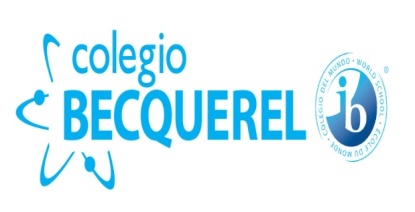 PLANIFICACIÓN DE UNIDADTítulo de unidadTítulo de unidadTítulo de unidad6. El mercado: Oferta y Demanda.6. El mercado: Oferta y Demanda.6. El mercado: Oferta y Demanda.6. El mercado: Oferta y Demanda.6. El mercado: Oferta y Demanda.6. El mercado: Oferta y Demanda.ProfesorProfesorProfesorNilo Idrobo Nilo Idrobo Nilo Idrobo Nilo Idrobo Nilo Idrobo Nilo Idrobo AsignaturaAsignaturaAsignaturaEconomíaEconomíaEconomíaEconomíaEconomíaEconomíaCursoCursoCursoSegundo de Bachillerato “A” y “B”Segundo de Bachillerato “A” y “B”Segundo de Bachillerato “A” y “B”Segundo de Bachillerato “A” y “B”Segundo de Bachillerato “A” y “B”Segundo de Bachillerato “A” y “B”Duración por semanasDuración por semanasDuración por semanas 6 semanas 6 semanas 6 semanas 6 semanas 6 semanas 6 semanasObjetivo: Comprensión a largo plazo: conocimiento, habilidades y actitudes. ¿Qué debe  lograr el estudiante  al término de la unidad? (Procure que sea un gran objetivo)Objetivo: Comprensión a largo plazo: conocimiento, habilidades y actitudes. ¿Qué debe  lograr el estudiante  al término de la unidad? (Procure que sea un gran objetivo)Objetivo: Comprensión a largo plazo: conocimiento, habilidades y actitudes. ¿Qué debe  lograr el estudiante  al término de la unidad? (Procure que sea un gran objetivo)Indicadores: ¿Qué se acepta como evidencia de que los estudiantes han conseguido el objetivo? Recuerde hacer referencia a las destrezas con criterio de desempeño. (verbo infinitivo + concepto o activador + nivel de complejidad, cómo lo hará)Indicadores: ¿Qué se acepta como evidencia de que los estudiantes han conseguido el objetivo? Recuerde hacer referencia a las destrezas con criterio de desempeño. (verbo infinitivo + concepto o activador + nivel de complejidad, cómo lo hará)Indicadores: ¿Qué se acepta como evidencia de que los estudiantes han conseguido el objetivo? Recuerde hacer referencia a las destrezas con criterio de desempeño. (verbo infinitivo + concepto o activador + nivel de complejidad, cómo lo hará)Indicadores: ¿Qué se acepta como evidencia de que los estudiantes han conseguido el objetivo? Recuerde hacer referencia a las destrezas con criterio de desempeño. (verbo infinitivo + concepto o activador + nivel de complejidad, cómo lo hará)Indicadores: ¿Qué se acepta como evidencia de que los estudiantes han conseguido el objetivo? Recuerde hacer referencia a las destrezas con criterio de desempeño. (verbo infinitivo + concepto o activador + nivel de complejidad, cómo lo hará)Indicadores: ¿Qué se acepta como evidencia de que los estudiantes han conseguido el objetivo? Recuerde hacer referencia a las destrezas con criterio de desempeño. (verbo infinitivo + concepto o activador + nivel de complejidad, cómo lo hará)Reconocer el funcionamiento del mercado y sus factores: Oferta y Demanda, leyes y aplicaciones. Elasticidad y equilibrio en el mercado. Reconocer el funcionamiento del mercado y sus factores: Oferta y Demanda, leyes y aplicaciones. Elasticidad y equilibrio en el mercado. Reconocer el funcionamiento del mercado y sus factores: Oferta y Demanda, leyes y aplicaciones. Elasticidad y equilibrio en el mercado. * Identificar la oferta y la demanda: factores y leyes que las rigen. * Practicar ejercicios, numéricos y gráficos, de equilibrio  de mercado, excedentes de oferta y demanda.* Aplicar la teoría de mercado en la aplicación y  la resolución de problemas de elasticidad y equilibrio de mercado.* Identificar la oferta y la demanda: factores y leyes que las rigen. * Practicar ejercicios, numéricos y gráficos, de equilibrio  de mercado, excedentes de oferta y demanda.* Aplicar la teoría de mercado en la aplicación y  la resolución de problemas de elasticidad y equilibrio de mercado.* Identificar la oferta y la demanda: factores y leyes que las rigen. * Practicar ejercicios, numéricos y gráficos, de equilibrio  de mercado, excedentes de oferta y demanda.* Aplicar la teoría de mercado en la aplicación y  la resolución de problemas de elasticidad y equilibrio de mercado.* Identificar la oferta y la demanda: factores y leyes que las rigen. * Practicar ejercicios, numéricos y gráficos, de equilibrio  de mercado, excedentes de oferta y demanda.* Aplicar la teoría de mercado en la aplicación y  la resolución de problemas de elasticidad y equilibrio de mercado.* Identificar la oferta y la demanda: factores y leyes que las rigen. * Practicar ejercicios, numéricos y gráficos, de equilibrio  de mercado, excedentes de oferta y demanda.* Aplicar la teoría de mercado en la aplicación y  la resolución de problemas de elasticidad y equilibrio de mercado.* Identificar la oferta y la demanda: factores y leyes que las rigen. * Practicar ejercicios, numéricos y gráficos, de equilibrio  de mercado, excedentes de oferta y demanda.* Aplicar la teoría de mercado en la aplicación y  la resolución de problemas de elasticidad y equilibrio de mercado.Pregunta Guía (Big Question) Una pregunta que guía el conocimiento y el interés de esta unidad.Pregunta Guía (Big Question) Una pregunta que guía el conocimiento y el interés de esta unidad.Pregunta Guía (Big Question) Una pregunta que guía el conocimiento y el interés de esta unidad.Pregunta Guía (Big Question) Una pregunta que guía el conocimiento y el interés de esta unidad.Pregunta Guía (Big Question) Una pregunta que guía el conocimiento y el interés de esta unidad.Pregunta Guía (Big Question) Una pregunta que guía el conocimiento y el interés de esta unidad.Pregunta Guía (Big Question) Una pregunta que guía el conocimiento y el interés de esta unidad.Pregunta Guía (Big Question) Una pregunta que guía el conocimiento y el interés de esta unidad.Pregunta Guía (Big Question) Una pregunta que guía el conocimiento y el interés de esta unidad.¿Por qué se considera que el trabajo es un derecho natural  irrenunciable y básico?¿Por qué se considera que el trabajo es un derecho natural  irrenunciable y básico?¿Por qué se considera que el trabajo es un derecho natural  irrenunciable y básico?¿Por qué se considera que el trabajo es un derecho natural  irrenunciable y básico?¿Por qué se considera que el trabajo es un derecho natural  irrenunciable y básico?¿Por qué se considera que el trabajo es un derecho natural  irrenunciable y básico?¿Por qué se considera que el trabajo es un derecho natural  irrenunciable y básico?¿Por qué se considera que el trabajo es un derecho natural  irrenunciable y básico?¿Por qué se considera que el trabajo es un derecho natural  irrenunciable y básico?Comprobación: ¿Qué actividad se propone como demostración del objetivo propuesto en procesos? (Proyecto)Comprobación: ¿Qué actividad se propone como demostración del objetivo propuesto en procesos? (Proyecto)Comprobación: ¿Qué actividad se propone como demostración del objetivo propuesto en procesos? (Proyecto)Comprobación: ¿Qué actividad se propone como demostración del objetivo propuesto en procesos? (Proyecto)Comprobación: ¿Qué actividad se propone como demostración del objetivo propuesto en procesos? (Proyecto)Comprobación: ¿Qué actividad se propone como demostración del objetivo propuesto en procesos? (Proyecto)Comprobación: ¿Qué actividad se propone como demostración del objetivo propuesto en procesos? (Proyecto)Comprobación: ¿Qué actividad se propone como demostración del objetivo propuesto en procesos? (Proyecto)Comprobación: ¿Qué actividad se propone como demostración del objetivo propuesto en procesos? (Proyecto)Proyecto: Hacer  un cartel expositivo sobre la Población Económicamente Activa en el Ecuador y su composición.Proyecto: Hacer  un cartel expositivo sobre la Población Económicamente Activa en el Ecuador y su composición.Proyecto: Hacer  un cartel expositivo sobre la Población Económicamente Activa en el Ecuador y su composición.Proyecto: Hacer  un cartel expositivo sobre la Población Económicamente Activa en el Ecuador y su composición.Proyecto: Hacer  un cartel expositivo sobre la Población Económicamente Activa en el Ecuador y su composición.Proyecto: Hacer  un cartel expositivo sobre la Población Económicamente Activa en el Ecuador y su composición.Proyecto: Hacer  un cartel expositivo sobre la Población Económicamente Activa en el Ecuador y su composición.Proyecto: Hacer  un cartel expositivo sobre la Población Económicamente Activa en el Ecuador y su composición.Proyecto: Hacer  un cartel expositivo sobre la Población Económicamente Activa en el Ecuador y su composición.S emanaAtributo (Indicados según la Coordinación del BI)Contenidos de la unidad según Plan Asignatura (Desglose de contenidos)Contenidos de la unidad según Plan Asignatura (Desglose de contenidos)Actividades que realizan los estudiantes. Incluya actividades remediales para estudiantes que lo requieran. Actividades que realizan los estudiantes. Incluya actividades remediales para estudiantes que lo requieran. Teoría del Conocimiento (Pregunta o actividad)Evaluación (Las que constarán en la libreta, incluya deberes, lecciones, pruebas, etc.)2IndagadoresEl mercado y sus elementos.El mercado y sus elementos.* Conversatorio para reconocer los elementos que hacen el mercado. * Mediante ejemplos reconocer los elementos de la Oferta y la Demanda.*Ejercicios de Oferta y Demanda.* Conversatorio para reconocer los elementos que hacen el mercado. * Mediante ejemplos reconocer los elementos de la Oferta y la Demanda.*Ejercicios de Oferta y Demanda.¿Por qué se afirma que el mercado es el invento humano perfecto?Elaborar diagrama que detalle  características  de la Oferta y la Demanda.  .Trabajo en clase.2IndagadoresEl mercado y sus elementos.El mercado y sus elementos.Actividades de remediaciónActividades de remediación¿Por qué se afirma que el mercado es el invento humano perfecto?Ev. actividades de remediación2IndagadoresEl mercado y sus elementos.El mercado y sus elementos.Elaborar en clase un diagrama de secuencia que fortalezca la idea de competencia perfecta.Elaborar en clase un diagrama de secuencia que fortalezca la idea de competencia perfecta.¿Por qué se afirma que el mercado es el invento humano perfecto?*Corrección y retro alimentación del  diagrama.2Informados eInstruidosLas leyes del  mercado.Las leyes del  mercado.* Conversatorio para comprender la Ley de la Oferta y la Ley de la Demanda. *Mediante ejemplos describir el funcionamiento de las leyes de Oferta y Demanda * Conversatorio para comprender la Ley de la Oferta y la Ley de la Demanda. *Mediante ejemplos describir el funcionamiento de las leyes de Oferta y Demanda 2Informados eInstruidosLas leyes del  mercado.Las leyes del  mercado.Actividades de remediaciónActividades de remediaciónEv. actividades de remediación2Informados eInstruidosLas leyes del  mercado.Las leyes del  mercado.Revisión y refuerzo de los contenidos tratados.Revisión y refuerzo de los contenidos tratados.2PensadoresEl Equilibrio de Mercado y las elasticidades.El Equilibrio de Mercado y las elasticidades.*Mediante ejemplos practicar la consecución de puntos de equilibrio. (Numéricos y gráficos).*Utilizando ejemplos Realizar  ejercicios de movimiento y desplazamiento de la *Mediante ejemplos practicar la consecución de puntos de equilibrio. (Numéricos y gráficos).*Utilizando ejemplos Realizar  ejercicios de movimiento y desplazamiento de la ¿ Ejercicios para aplicar los conocimientos teóricos de elasticidad y equilibrio.2PensadoresEl Equilibrio de Mercado y las elasticidades.El Equilibrio de Mercado y las elasticidades.Actividades de remediaciónActividades de remediación¿Ev. actividades de remediación2PensadoresEl Equilibrio de Mercado y las elasticidades.El Equilibrio de Mercado y las elasticidades.Retroalimentación del diagrama de la PEA.Retroalimentación del diagrama de la PEA.¿Revisión y retroalimentación  del diagrama  elaborado.Recursos utilizados en esta unidadRecursos utilizados en esta unidadRecursos utilizados en esta unidadRecursos utilizados en esta unidadRecursos utilizados en esta unidadBibliografíaBibliografíaBibliografíaBibliografíaLibro de Economía, carpeta y hojas, diagramas digitales, documentos bibliográficos.Libro de Economía, carpeta y hojas, diagramas digitales, documentos bibliográficos.Libro de Economía, carpeta y hojas, diagramas digitales, documentos bibliográficos.Libro de Economía, carpeta y hojas, diagramas digitales, documentos bibliográficos.Libro de Economía, carpeta y hojas, diagramas digitales, documentos bibliográficos.Benejan P. y otros. (1995) Geografía Humana y Economía Mundial. 4ta Edición, Madrid: VincesVices.Farinós, Enrique y otros. (2011) Economía: Bachillerato. Barcelona: Edebé.López Torres, Juan y Carmen Lizárraga. (2008) Economía. Madrid: ANAYA.Mochon, F. (1994). Principios de Economía. 3ra. Edición, Madrid: Mc Graw Hill Interamericana.Documentos  bibliográficos.Benejan P. y otros. (1995) Geografía Humana y Economía Mundial. 4ta Edición, Madrid: VincesVices.Farinós, Enrique y otros. (2011) Economía: Bachillerato. Barcelona: Edebé.López Torres, Juan y Carmen Lizárraga. (2008) Economía. Madrid: ANAYA.Mochon, F. (1994). Principios de Economía. 3ra. Edición, Madrid: Mc Graw Hill Interamericana.Documentos  bibliográficos.Benejan P. y otros. (1995) Geografía Humana y Economía Mundial. 4ta Edición, Madrid: VincesVices.Farinós, Enrique y otros. (2011) Economía: Bachillerato. Barcelona: Edebé.López Torres, Juan y Carmen Lizárraga. (2008) Economía. Madrid: ANAYA.Mochon, F. (1994). Principios de Economía. 3ra. Edición, Madrid: Mc Graw Hill Interamericana.Documentos  bibliográficos.Benejan P. y otros. (1995) Geografía Humana y Economía Mundial. 4ta Edición, Madrid: VincesVices.Farinós, Enrique y otros. (2011) Economía: Bachillerato. Barcelona: Edebé.López Torres, Juan y Carmen Lizárraga. (2008) Economía. Madrid: ANAYA.Mochon, F. (1994). Principios de Economía. 3ra. Edición, Madrid: Mc Graw Hill Interamericana.Documentos  bibliográficos.